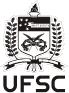 UNIVERSIDADE FEDERAL DE SANTA CATARINACENTRO DE CIÊNCIAS AGRÁRIASDEPARTAMENTO DE AQUICULTURA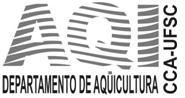 PROGRAMA DE ENSINOPROGRAMA DE ENSINOPROGRAMA DE ENSINOI. IDENTIFICAÇÃO DA DISCIPLINAI. IDENTIFICAÇÃO DA DISCIPLINAI. IDENTIFICAÇÃO DA DISCIPLINAI. IDENTIFICAÇÃO DA DISCIPLINAI. IDENTIFICAÇÃO DA DISCIPLINAI. IDENTIFICAÇÃO DA DISCIPLINACÓDIGONOME DA DISCIPLINAHORAS/AULASEMANAHORAS/AULA SEMESTREHORAS/AULA SEMESTREHORAS/AULA SEMESTRECÓDIGONOME DA DISCIPLINAHORAS/AULASEMANAHORAS/AULA SEMESTRETEÓRICASPRÁTICASAQI 5213CULTIVO DE MICROALGAS04725418I.1. HORÁRIOI.1. HORÁRIOTURMAS TEÓRICASTURMAS PRÁTICAS513303513303II. PROFESSOR (ES) MINISTRANTE (S)ROBERTO BIANCHINI DERNERIII. PRÉ-REQUISITO (S)III. PRÉ-REQUISITO (S)CÓDIGONOME DA DISCIPLINABOT5140BIOLOGIA DE VEGETAIS AQUÁTICOSIV CURSO (S) PARA O QUAL(IS) A DISCIPLINA É OFERECIDAENGENHARIA DE AQUICULTURAV. EMENTAIntrodução ao cultivo de microalgas. Técnicas de produção  de produção  na larvicultura de camarões. Microalgas na larvicultura de moluscos. Microalgas na produção de organismos forrageiros. Microalgas para consumo humano. Microalgas na reciclagem de matéria orgânica. Extração de subprodutos. Aspectos econômicos.VI. OBJETIVOSObjetivo GeralAo final da Disciplina o aluno deverá apresentar conhecimento teórico e prático dos sistemas, métodos e técnicas aplicadas no cultivo de microalgas.Objetivos EspecíficosIdentificar as fases do crescimento das microalgas na Curva de Crescimento;Relacionar diferentes fatores que influenciam o crescimento das microalgas;Identificar as etapas do processo de cultivo em laboratório;Relacionar distintas aplicações das microalgas em biotecnologia.VII. CONTEÚDO PROGRAMÁTICOConteúdo TeóricoCaracterização das microalgas e antecedentes históricos.Importância das microalgas em aquicultura: microalgas na larvicultura de camarões, moluscos e peixes. Principais espécies empregadas e formas de utilização.Cultivo de microalgas.Sistemas ou escalas de produção.Métodos ou tipos de cultivo.Meios de cultura.Métodos de avaliação do crescimento. Determinação da produtividade nos cultivos.Técnicas do cultivo em laboratório.Utilização das microalgas na nutrição e saúde humana e animal e na obtenção de compostos de interesse das indústrias alimentícia, química, farmacêutica etc.Principais espécies cultivadas, produtos e aplicações.Utilização das microalgas no tratamento de águas residuais e na produção de biocombustíveis.Custo de implantação de um laboratório de produção de microalgas.Custo de produção das microalgas em laboratórios de peixes, camarões e moluscos.Conteúdo PráticoMétodos de avaliação do crescimento microalgal (estimativa da densidade celular, elaboração da curva de crescimento e determinação dos parâmetros de crescimento).Desenvolvimento de cultivos experimentais de microalgas.VIII. METODOLOGIA DE ENSINO / DESENVOLVIMENTO DO PROGRAMAAs aulas teóricas serão expositivas e interativas com a utilização de recursos audiovisuais. As aulas práticas serão realizadas em laboratório, empregando material para o cultivo de microalgas, microscópio para a determinação da densidade celular microalgal e equipamentos para o cultivo. Serão propostos seminários empregando artigos publicados em revistas científicas. O material das aulas, as orientações e comunicações entre o professor e os alunos serão disponibilizados/realizados através do Moodle.IX. METODOLOGIA DE AVALIAÇÃOOs alunos serão avaliados por duas provas escritas (peso 3 cada uma), pelo relatório do trabalho prático apresentado em grupos de até três alunos (peso 2) e pela apresentação de um seminário de artigos científicos sobre cultivos de microalgas, apresentado em grupos de até três alunos (peso 2).Cálculo: (P1 x 0,3) + (P2 x 0,3) + (R1 x 0,2) + (S x 0,2) = nota do semestre (média).X. NOVA AVALIAÇÃOSerá permitida para os alunos com avaliação insuficiente, e com freqüência suficiente, uma nova prova escrita considerando todo o conteúdo programático do semestre. A nota final será calculada pela média aritmética entre a nota do semestre e aquela obtida na Nova Avaliação.XI. BIBLIOGRAFIA BÁSICADERNER, R. B. Cultivo de plantas aquáticas. In: VINATEA ARANA, L. (ed.) Fundamentos de Aqüicultura. Florianópolis: UFSC, 2004. p. 85-10. (Biblioteca Setorial do CCA – BSCCA: 8 exemplares, Biblioteca Central – BU: 3 exemplares).DERNER, Roberto Bianchini. UNIVERSIDADE FEDERAL DE SANTA CATARINA Programa de Pós-Graduação em Ciência dos Alimentos. . Efeito de fontes de carbono no crescimento e na composição bioquímica das microalgas Chaetoceros muelleri e Thalassiosira fluviatilis, com ênfase no teor de ácidos graxos poliinsaturados. Florianópolis, SC, 2006. xviii, 140 f. Tese (Doutorado) - Universidade Federal de Santa Catarina, Centro de Ciências Agrárias, Programa de Pós-Graduação em Ciência dos Alimentos. (http://www.tede.ufsc.br/teses/PCAL0188.pdf)LOURENÇO, S. O. Cultivo de Microalgas Marinhas - princípios e aplicações. São Carlos: RiMa, 2006. 602 p. (BSCCA: 18 exemplares).POLI, C. R. et al. (orgs.). Aqüicultura: Experiências brasileiras. Florianópolis: Multitarefa, 2003. 456 p. (BSCCA: 24 exemplares).SILVA, F. C. et al. Cultivo de microalgas marinhas. In: POLI, C. R. et al. (orgs.). Aqüicultura: experiências brasileiras. Florianópolis: Multitarefa, 2003. p. 93-120. (BSCCA: 24 exemplares).BIBLIOGRAFIA COMPLEMENTARDERNER, R. B. Microalgas, produtos e aplicações. Ciência Rural, Santa Maria, v.36, n.6, p.1959-1967, nov.-dez, 2006. (www.scielo.br/pdf/cr/v36n6/a50v36n6.pdf).ESTEVES, F. A. Fundamentos de Limnologia. Rio de Janeiro: Interciência – FINEP, 1988. 575 p. (BSCCA: 5 exemplares da 1ª edição e 9 exemplares da 2ª edição/1998).LOURENÇO, S. O.; MARQUES Jr, A. N. Produção primária marinha. In: PEREIRA, R. G.; SOARES-GOMES, A. (orgs.) Biologia Marinha. Rio de Janeiro: Interciência, 2002. p. 195-227. (BSCCA: 1 exemplar da 1ª edição e 18 exemplares da 2ª edição/2009).RAVEN, P. H.; EVERT, R. F.; EICHHORN, S. E. Biologia Vegetal. 6ª ed., Rio de Janeiro: Guanabara Koogan, 2001. 906p. (BSCCA: 8 exemplares e BU: 5 exemplares; BU: 10 exemplares da 7ª edição/2007).SIPAÚBA-TAVARES, L. H., ROCHA, O. Produção de Plâncton (Fitoplâncton e Zooplâncton) para a alimentação de Organismos Aquáticos. São Carlos: Rima, 2001. 106p. (BSCCA: 4 exemplares e BU: 1 exemplar).